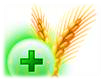 Государственное учреждение«ГЛАВНАЯ ГОСУДАРСТВЕННАЯ ИНСПЕКЦИЯ ПО СЕМЕНОВОДСТВУ, КАРАНТИНУ И ЗАЩИТЕ РАСТЕНИЙ»Сигнализационное сообщение № 9от 1 ИЮНЯ 2015 г.ВНИМАНИЕ, РАПСОВЫЙ ПИЛИЛЬЩИК!!!На посевах ярового рапса отмечается появление рапсового пилильщика. Тело взрослого насекомого длиной 7-8 мм, блестящее, ярко-оранжевого цвета, за исключением черных головы и боков спины. Две пары крыльев с желтой окраской при основании, по переднему краю и в наружной половине - черные. Лёт взрослых особей первого поколения отмечается в мае - начале июня. Самки и самцы дополнительно питаются на культурных и диких растениях, преимущественно из семейства крестоцветных и зонтичных. Вскоре происходит спаривание и откладка яиц. Самка при помощи яйцеклада делает надрезы в листовой мякоти растений и откладывает в эти отверстия под эпидермис по одному яйцу. В местах откладки яиц наблюдаются легкие вздутия. Самка живет около трех недель. Вылупившиеся личинки грубо объедают мякоть листа, оставляя толстые жилки и черешок. Поедаются также цветки, завязи, мелкие плоды, вследствие чего последние опадают. Ложногусеницы живут 15-20 дней. За это время 4-5 раз линяют, то есть проходит до 6 возрастов. Взрослая ложногусеница проникает в почву, где происходит окукливание. Личинки второго поколения отмечаются в июле-августе окукливанием личинка покидает завязь и перебирается в промежуток между цветками на цветоложе головки, где выгрызают ямку, в которой окукливается.  Во время выгрызания ямки  личинка повреждает сосуды, питающие цветок, вследствие чего они или части их буреют и засыхают. Развитие куколки происходит  за 8-9 суток. Весь период развития от яйца до имаго составляет 30-32 суток. Жуки появляются со второй половины июля до сентября, иногда до октября. 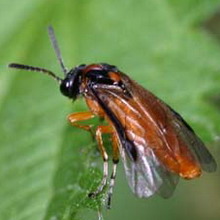 Лет имаго происходит при повышении среднесуточной температуры (до 18-19°С). Наиболее благоприятные условия для жизнедеятельности складываются при температуре 23-26°С и относительной влажности 70-80%. В период окукливания насекомого почвенная влажность должна быть умеренной. Осенью при температуре 18°С и ниже и световом дне 14-15 часов уходит в диапаузу, отмечается также летняя диапауза при температуре выше 27°С и относительной влажности ниже 50%. Развивается 2 поколения в год.При достижении экономического порога вредоносности, необходимо провести обработку посевов одним из зарегистрированных инсектицидов в соответствии с регламентами «Государственного реестра средств защиты растений (пестицидов) и удобрений, разрешенных к применению на территории Республики Беларусь».*Применение пестицидов проводить в строгом соответствии с действующими правилами охраны труда и техники безопасности.Заместитель директора                                                                                           О.А. ХвалейПулинович 2882379